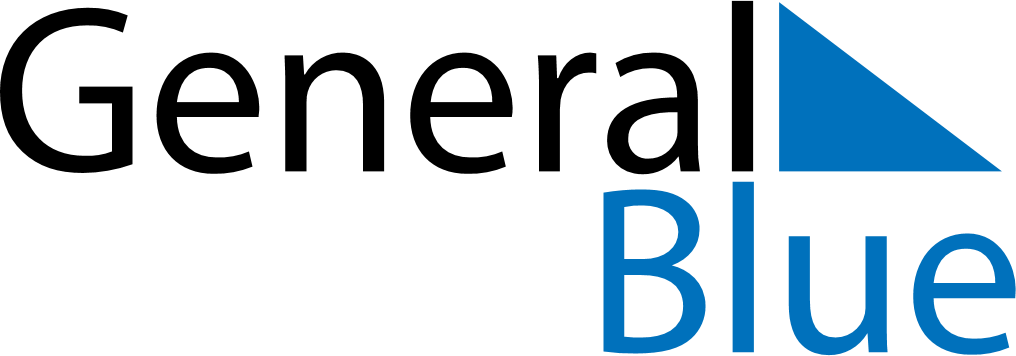 October 2021October 2021October 2021Cocos IslandsCocos IslandsMondayTuesdayWednesdayThursdayFridaySaturdaySunday123456789101112131415161718192021222324Hari Maulaud Nabi25262728293031